Объем отгруженных товаров собственного производства, выполненных работ и услуг собственными силами
 по видам экономической деятельности в 2017-2021 гг.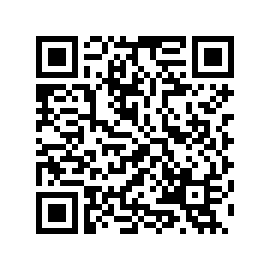 201720182019202012021 Объем отгруженных товаров собственного производства (по «чистым» видам экономической деятельности), млн руб. 7723315915988499698691016584812687046добыча полезных ископаемых12724151808823176032510903311765556обрабатывающие производства55686036413663724990278745289823893обеспечение электрической энергией, газом 
и паром; кондиционирование воздуха756675783384783045971495864170водоснабжение; водоотведение, организация сбора и утилизации отходов, деятельность по ликвидации загрязнений125621154014176597229494233427